SAFE STEPS: Salisbury Plain: 15Km Route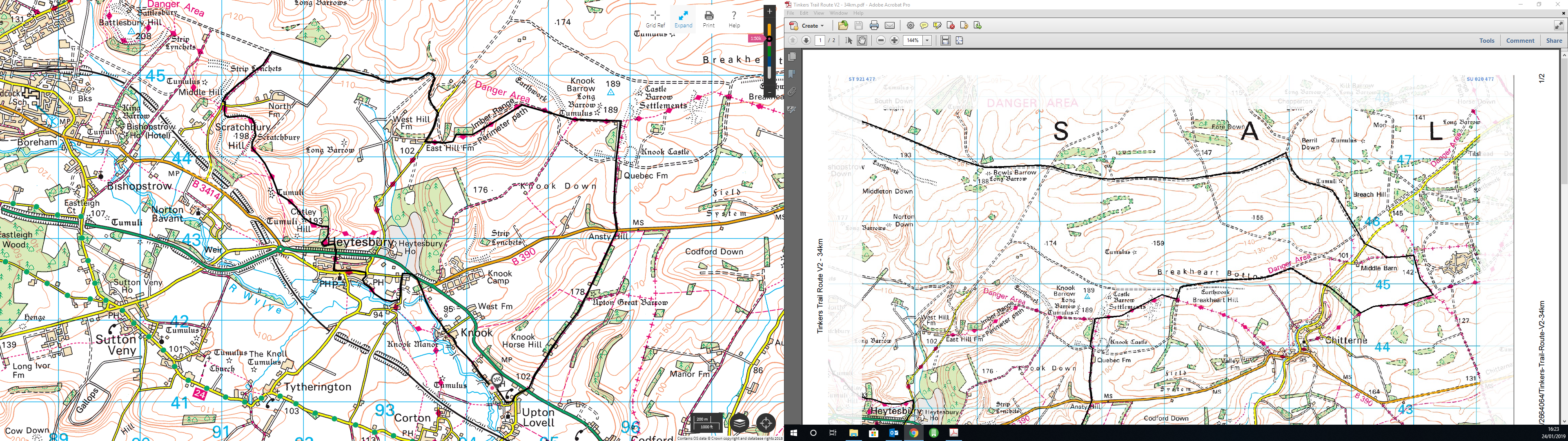 